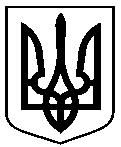 Сумська міська радаВиконавчий комітетРІШЕННЯЗ метою реалізації регіональних планів заходів із підготовки і відзначення у 2021 році Дня Державного Прапора України та 30-ї річниці незалежності України, відповідно до статті 10 Закону України «Про благоустрій населених пунктів», пункту 7 частини «а» статті 30 Закону України «Про місцеве самоврядування в Україні», керуючись частиною першою статті 52 Закону України «Про місцеве самоврядування в Україні», виконавчий комітет Сумської міської радиВИРІШИВ:Надати згоду Департаменту містобудування та архітектури Сумської обласної державної адміністрації (Биков В.Б.) на здійснення заходів з організації благоустрою на території Сумської міської територіальної громади, а саме:1.1. 	Проведення реконструкції об’єкту: «влаштування малої архітектурної форми «Флагшток Державного прапора» по вул. Героїв Сумщини в районі фонтану «Садко» (назва згідно паспорту – «мала архітектурна форма – флагшток Державного прапору вул. Героїв Сумщини (р-н фонтану «Садко)».1.2. Провести роботи з благоустрою прилеглої території малої архітектурної форми «Флагшток Державного прапора» по вул. Героїв Сумщини в районі фонтану «Садко».2. Департаменту інфраструктури міста Сумської міської ради 
(Журба О.І.) здійснити заходи щодо передачі Департаменту капітального будівництва Сумської обласної державної адміністрації (Зінченко С.В.) малої архітектурної форми визначеної в пункті 1.1. цього рішення, уклавши відповідний  договір згідно чинного законодавства України. 3. Департаменту містобудування та архітектури Сумської обласної державної адміністрації (Биков В.Б.):3.1. 	Провести роботи по реконструкції та благоустрою прилеглої території об’єкту визначеного цим рішенням до 01.07.2021 року.3.2. 	Після завершення всіх робіт передати Департаменту інфраструктури міста Сумської міської ради (Журба О.І.) згідно акту-приймання передачі завершені роботи по об’єктах: «влаштування малої архітектурної форми «Флагшток Державного прапора» по вул. Героїв Сумщини в районі фонтану «Садко»; «благоустрій території малої архітектурної форми «Флагшток Державного прапора» по вул. Героїв Сумщини в районі фонтану «Садко» для збільшення їх балансової вартості. 4. 	Контроль за виконанням даного рішення залишаю за собоюМіський голова									О.М. ЛисенкоЧайченко О.В. 700-630Розіслати: згідно спискуЛИСТ ПОГОДЖЕННЯдо проєкту рішення Виконавчого комітету Сумської міської ради«Про надання згоди на здійснення заходів з організації благоустрою на  території Сумської міської територіальної громади, а саме: проведення реконструкції та благоустрою прилеглої території малої архітектурної форми «Флагшток Державного прапору» по вул. Героїв Сумщини 
в районі фонтану «Садко»Начальник правового управлінняСумської міської ради 							О.В. ЧайченкоДиректор Департаменту інфраструктуриміста Сумської міської ради						О.І. ЖурбаПерший заступник міського голови				М.Є. БондаренкоНачальник відділу протокольноїроботи та контролю Сумської міської ради			Л.В. МошаКеруюча справами виконавчогокомітету Сумської міської ради					Ю.А. ПавликПроєкт рішення підготовлено з урахуванням вимог Закону України 
«Про доступ до публічної інформації» та Закону України «Про захист персональних даних»																					______________ О.В. Чайченковід                           №  Про надання згоди на 
здійснення заходів з організації благоустрою на території Сумської міської територіальної громади, 
а саме: проведення реконструкції 
та благоустрою прилеглої території малої архітектурної форми «Флагшток Державного прапору» по  вул. Героїв Сумщини в районі фонтану «Садко»